    ČESKOMORAVSKÁ MYSLIVECKÁ JEDNOTA, z. s.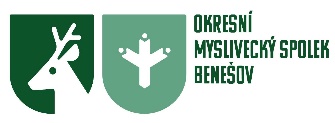 Okresní myslivecký spolek Benešov Erbenova 134, 256 01 Benešov, Telefon: +420 608314315 | Email: omsbn@seznam.cz Přihláška ke zkouškám loveckých psůV souvislosti s patřičnou legislativou GDPR souhlasím se zpracováním a se zveřejněním v přihlášce uvedených údajů na webových stránkách ČMMJ, pobočného spolku či chovatelského klubu a s jejich předáním ČMKJ, ČMKU a patřičnému chovatelskému klubu loveckých psů dle platného znění ZŘ pro lovecké psy. 	Souhlasím	ANO	NE	* Beru na vědomí, že mám právo vzít souhlas kdykoli zpět. Pořadatel si vyhrazuje právo nepřijmout přihlášku bez uděleného souhlasu, neboť přihláška nemůže být bez těchto údajů zpracována.Prohlašuji, že je mi znám zkušební řád ČMMJ a že se mu podrobuji. Přihlášeného psa/fenu předvedu buď sám, anebo ho dám předvést svým zplnomocněným zástupcem. Ručím za škody, které by můj pes/fena učinil osobám nebo na věcech. Přijetí přihlášky je podmíněno současným zaplacením předepsaného poplatku.V                                                                     dne 					                                     Vlastnoruční podpis vlastníka psa (bez podpisu nelze přijmout)Požaduji zajištění střelce:         ANO        NE     * * nehodící se škrtněteMísto konání:DatumDatumJméno psa – feny, vč. názvu chovné stanice:Plemeno:Pohlaví:Pohlaví:Pes              Fena              *Pes              Fena              *Zapsán(a) – Člp. číslo zápisučíslo čipu (tetovací č.)číslo čipu (tetovací č.)Vržen(a)Chovný jedinec :Chovný jedinec :Ano           NE                *Ano           NE                *OtecČlp.č.Člp.č.MatkaČlp.č.Člp.č.Vlastník psabytembytembytembytembytemPSČVůdcebytembytembytembytembytemPSČJarní svod vdatumdatumVýsledky
dřívějších zkoušekVýsledky
dřívějších zkoušekVlastník psa je členem ČMMJ, z.s. - OMS v:Vlastník psa je členem ČMMJ, z.s. - OMS v:Vlastník psa je členem ČMMJ, z.s. - OMS v:Číslo telefonu:e-maile-mail